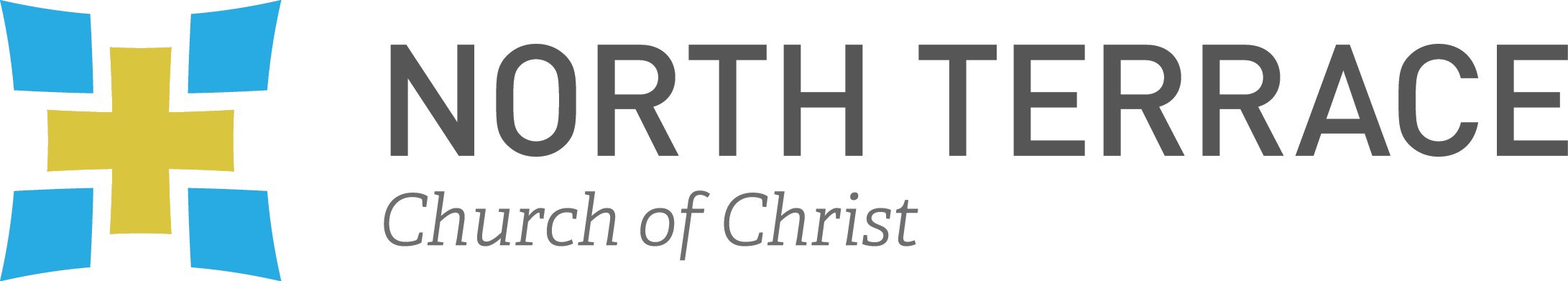 Children’s Minister Job DescriptionGeneral Description	     The Children’s Minister is the primary leader and advocate for kids from birth through 5th grade at North Terrace. He/She will lead a growing ministry in a vibrant, family oriented faith community. This ministry role consists of team leading, vision casting, and facilitating spiritual growth in the lives of children by supporting families and equipping adultsLeadership Responsibilities	     The Children’s Minister will lead in a fast paced and thriving church. Potential responsibilities include, but are not limited to:Leadership over NT Kids Sunday morning experiences including NT Nursery, NT Kids Preschool, and NT Kids ElementaryRecruitment, training, and empowering of NT Kids Team Leaders and Team Members.Leading regular events outside of Sunday that are either family oriented or a catalyst for helping kids take next steps.Championing the process behind partnering with parents and helping them be spiritual leaders at home.Creating processes and systems to support a safe environment in a growing Children’s Ministry.Liaison between NTCOC and the NTCOC Preschool and providing value where applicable.Qualifications and Expectations	    Lives a life focused on Christ.A passion for helping people know Jesus and connecting them to the church.Warm, outgoing, and engaging personality.A person of action and follow-through.A self-starter and strong work ethic.Competent, confident and above reproach.Spirit-led.What North Terrace Offers	     Full-time with competitive salary.Full benefits including vacation and health insurance.A healthy and thriving team culture in which to grow and learn from.Vision & Values of North Terrace - “One More”	     One more person won to Jesus. (Luke 15:7)One more disciple trained and sent. (Matthew 28:19)One more need met. (Matthew 25:34-40)One more family strengthened. (Ephesians 5:22-6:4)One more orphan and widow cared for. (James 1:27)To apply for this position at North Terrace, please fill out and submit our online application that can be found at www.ntcoc.org/careers that will include a resume submission. Any questions can be sent to Larry Marshall at larry.marshall@ntcoc.org